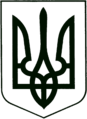 УКРАЇНА
МОГИЛІВ-ПОДІЛЬСЬКА МІСЬКА РАДА
ВІННИЦЬКОЇ ОБЛАСТІВИКОНАВЧИЙ КОМІТЕТ                                                           РІШЕННЯ №308Від 13.09.2022р.                                              м. Могилів-ПодільськийПро внесення змін до бюджету Могилів-Подільської міської територіальної громади Могилів-Подільського району Вінницької області на 2022 рік          Керуючись ст. 28 Закону України «Про місцеве самоврядування в Україні», ст. 78 Бюджетного кодексу України, Законом України «Про Державний бюджет України на 2022 рік» та рішенням 14 сесії міської ради  8 скликання від 23.12.2021 року №473 «Про бюджет Могилів-Подільської міської територіальної громади Могилів-Подільського району Вінницької області на 2022 рік», відповідно до постанови Кабінету Міністрів України від 11 березня 2022 року №252 «Деякі питання формування та виконання місцевих бюджетів у період воєнного стану», -виконком міської ради ВИРІШИВ:          1. Внести зміни до кошторисних призначень управління житлово-комунального господарства міської ради згідно з додатком, що додається.По загальному фонду:Зменшити бюджетні призначення по:КПКВ 1216030 КЕКВ 2240 на суму 85865,60 грн.Збільшити бюджетні призначення по:КПКВ 1213210 КЕКВ 2610 на суму 20000 грн;КПКВ 1216014 КЕКВ 2240 на суму 30000 грн.          2. Фінансово-економічному управлінню міської ради збільшити бюджетні призначення по КПКВ 3719770 КЕКВ 2620 на суму 35865,60 грн згідно з додатком, що додається.          Передати кошти іншої субвенції у вигляді міжбюджетного трансферту бюджету Вендичанської селищної територіальної громади Могилів-Подільського району Вінницької області на співфінансування територіального центру соціального обслуговування «Надання соціальних послуг» на утримання підопічних Могилів-Подільської міської територіальної громади, які проживають у відділенні стаціонарного догляду для постійного або тимчасового проживання в селі Грабарівка в сумі 35865,60 грн (тридцять п’ять тисяч вісімсот шістдесят п’ять гривень шістдесят копійок).          3. Внести зміни до кошторисних призначень Могилів-Подільської організації ветеранів України згідно з додатком, що додається.По загальному фонду:Зменшити бюджетні призначення по:КПКВ 0213192 КЕКВ 2610 на суму 21121 грн.          4. Внести зміни до кошторисних призначень Могилів-Подільської спілки ветеранів війни в Афганістані «ІНТЕР» згідно з додатком, що додається.По загальному фонду:Збільшити бюджетні призначення по:КПКВ 0213192 КЕКВ 2610 на суму 21121 грн.5. Дане рішення підлягає затвердженню на сесії міської ради.          6. Контроль за виконанням даного рішення покласти на першого заступника міського голови Безмещука П.О..          Міський голова                                                    Геннадій ГЛУХМАНЮК                           Перший заступник міського голови                                                                                                        Петро БЕЗМЕЩУК                                        Додаток                                         Додаток                                         Додаток                                         Додаток                                         Додаток                                         Додаток                             до рішення виконавчого                             до рішення виконавчого                             до рішення виконавчого                             до рішення виконавчого                             до рішення виконавчого                             до рішення виконавчого                             комітету міської ради                            комітету міської ради                            комітету міської ради                            комітету міської ради                            комітету міської ради                            комітету міської ради                            від 13.09.2022 року №308                            від 13.09.2022 року №308                            від 13.09.2022 року №308                            від 13.09.2022 року №308                            від 13.09.2022 року №308                            від 13.09.2022 року №308РОЗПОДІЛРОЗПОДІЛРОЗПОДІЛРОЗПОДІЛРОЗПОДІЛРОЗПОДІЛРОЗПОДІЛРОЗПОДІЛРОЗПОДІЛРОЗПОДІЛРОЗПОДІЛРОЗПОДІЛРОЗПОДІЛРОЗПОДІЛРОЗПОДІЛРОЗПОДІЛРОЗПОДІЛРОЗПОДІЛРОЗПОДІЛРОЗПОДІЛРОЗПОДІЛРОЗПОДІЛРОЗПОДІЛРОЗПОДІЛРОЗПОДІЛРОЗПОДІЛвидатків місцевого бюджету на 2022 ріквидатків місцевого бюджету на 2022 ріквидатків місцевого бюджету на 2022 ріквидатків місцевого бюджету на 2022 ріквидатків місцевого бюджету на 2022 ріквидатків місцевого бюджету на 2022 ріквидатків місцевого бюджету на 2022 ріквидатків місцевого бюджету на 2022 ріквидатків місцевого бюджету на 2022 ріквидатків місцевого бюджету на 2022 ріквидатків місцевого бюджету на 2022 ріквидатків місцевого бюджету на 2022 ріквидатків місцевого бюджету на 2022 ріквидатків місцевого бюджету на 2022 ріквидатків місцевого бюджету на 2022 ріквидатків місцевого бюджету на 2022 ріквидатків місцевого бюджету на 2022 ріквидатків місцевого бюджету на 2022 ріквидатків місцевого бюджету на 2022 ріквидатків місцевого бюджету на 2022 ріквидатків місцевого бюджету на 2022 ріквидатків місцевого бюджету на 2022 ріквидатків місцевого бюджету на 2022 ріквидатків місцевого бюджету на 2022 ріквидатків місцевого бюджету на 2022 ріквидатків місцевого бюджету на 2022 рік02558000000025580000000255800000002558000000025580000000255800000002558000000(код бюджету)(код бюджету)(код бюджету)(код бюджету)(код бюджету)(код бюджету)(код бюджету)   (грн)Код Програмної класифікації видатків та кредитування місцевого бюджетуКод Програмної класифікації видатків та кредитування місцевого бюджетуКод Типової програмної класифікації видатків та кредитування місцевого бюджетуКод Типової програмної класифікації видатків та кредитування місцевого бюджетуКод Функціональної класифікації видатків та кредитування бюджетуКод Функціональної класифікації видатків та кредитування бюджетуНайменування
головного розпорядника коштів місцевого бюджету/відповідального виконавця, найменування бюджетної
програми згідно з Типовою програмною класифікацією видатків та кредитування місцевого бюджетуНайменування
головного розпорядника коштів місцевого бюджету/відповідального виконавця, найменування бюджетної
програми згідно з Типовою програмною класифікацією видатків та кредитування місцевого бюджетуНайменування
головного розпорядника коштів місцевого бюджету/відповідального виконавця, найменування бюджетної
програми згідно з Типовою програмною класифікацією видатків та кредитування місцевого бюджетуЗагальний фондЗагальний фондЗагальний фондЗагальний фондЗагальний фондЗагальний фондЗагальний фондЗагальний фондЗагальний фондЗагальний фондСпеціальний фондСпеціальний фондСпеціальний фондСпеціальний фондСпеціальний фондСпеціальний фондРазомКод Програмної класифікації видатків та кредитування місцевого бюджетуКод Програмної класифікації видатків та кредитування місцевого бюджетуКод Типової програмної класифікації видатків та кредитування місцевого бюджетуКод Типової програмної класифікації видатків та кредитування місцевого бюджетуКод Функціональної класифікації видатків та кредитування бюджетуКод Функціональної класифікації видатків та кредитування бюджетуНайменування
головного розпорядника коштів місцевого бюджету/відповідального виконавця, найменування бюджетної
програми згідно з Типовою програмною класифікацією видатків та кредитування місцевого бюджетуНайменування
головного розпорядника коштів місцевого бюджету/відповідального виконавця, найменування бюджетної
програми згідно з Типовою програмною класифікацією видатків та кредитування місцевого бюджетуНайменування
головного розпорядника коштів місцевого бюджету/відповідального виконавця, найменування бюджетної
програми згідно з Типовою програмною класифікацією видатків та кредитування місцевого бюджетуусьогоусьоговидатки споживаннявидатки споживанняз нихз нихз нихз нихвидатки
розвиткувидатки
розвиткуусьогоу тому числі бюджет розвиткувидатки споживанняз нихз нихвидатки
розвиткуРазомКод Програмної класифікації видатків та кредитування місцевого бюджетуКод Програмної класифікації видатків та кредитування місцевого бюджетуКод Типової програмної класифікації видатків та кредитування місцевого бюджетуКод Типової програмної класифікації видатків та кредитування місцевого бюджетуКод Функціональної класифікації видатків та кредитування бюджетуКод Функціональної класифікації видатків та кредитування бюджетуНайменування
головного розпорядника коштів місцевого бюджету/відповідального виконавця, найменування бюджетної
програми згідно з Типовою програмною класифікацією видатків та кредитування місцевого бюджетуНайменування
головного розпорядника коштів місцевого бюджету/відповідального виконавця, найменування бюджетної
програми згідно з Типовою програмною класифікацією видатків та кредитування місцевого бюджетуНайменування
головного розпорядника коштів місцевого бюджету/відповідального виконавця, найменування бюджетної
програми згідно з Типовою програмною класифікацією видатків та кредитування місцевого бюджетуусьогоусьоговидатки споживаннявидатки споживанняоплата
праціоплата
працікомунальні послуги та енергоносіїкомунальні послуги та енергоносіївидатки
розвиткувидатки
розвиткуусьогоу тому числі бюджет розвиткувидатки споживанняоплата
працікомунальні послуги та енергоносіївидатки
розвиткуРазом11223344455667788991011121314151602000000200000Виконавчий комітет Могилів-Подільської міської радиВиконавчий комітет Могилів-Подільської міської радиВиконавчий комітет Могилів-Подільської міської ради0,000,000,000,000,000,000,000,000,000,000,000,000,000,000,000,000,0002100000210000Виконавчий комітет Могилів-Подільської міської радиВиконавчий комітет Могилів-Подільської міської радиВиконавчий комітет Могилів-Подільської міської ради0,000,000,000,000,000,000,000,000,000,000,000,000,000,000,000,000,0030003000СОЦІАЛЬНИЙ ЗАХИСТ ТА СОЦІАЛЬНЕ ЗАБЕЗПЕЧЕННЯСОЦІАЛЬНИЙ ЗАХИСТ ТА СОЦІАЛЬНЕ ЗАБЕЗПЕЧЕННЯСОЦІАЛЬНИЙ ЗАХИСТ ТА СОЦІАЛЬНЕ ЗАБЕЗПЕЧЕННЯ0,000,000,000,000,000,000,000,000,000,000,000,000,000,000,000,000,00021319202131923192319210301030Надання фінансової підтримки громадським об`єднанням  ветеранів і осіб з інвалідністю, діяльність яких має соціальну спрямованістьНадання фінансової підтримки громадським об`єднанням  ветеранів і осіб з інвалідністю, діяльність яких має соціальну спрямованістьНадання фінансової підтримки громадським об`єднанням  ветеранів і осіб з інвалідністю, діяльність яких має соціальну спрямованість0,000,000,000,000,000,000,000,000,000,000,000,000,000,000,000,000,0012000001200000Управління житлово-комунального господарства Могилів-Подільської міської радиУправління житлово-комунального господарства Могилів-Подільської міської радиУправління житлово-комунального господарства Могилів-Подільської міської ради-35 865,60-35 865,60-35 865,60-35 865,600,000,000,000,000,000,000,000,000,000,000,000,00-35 865,6012100001210000Управління житлово-комунального господарства Могилів-Подільської міської радиУправління житлово-комунального господарства Могилів-Подільської міської радиУправління житлово-комунального господарства Могилів-Подільської міської ради-35 865,60-35 865,60-35 865,60-35 865,600,000,000,000,000,000,000,000,000,000,000,000,00-35 865,6030003000СОЦІАЛЬНИЙ ЗАХИСТ ТА СОЦІАЛЬНЕ ЗАБЕЗПЕЧЕННЯСОЦІАЛЬНИЙ ЗАХИСТ ТА СОЦІАЛЬНЕ ЗАБЕЗПЕЧЕННЯСОЦІАЛЬНИЙ ЗАХИСТ ТА СОЦІАЛЬНЕ ЗАБЕЗПЕЧЕННЯ20 000,0020 000,0020 000,0020 000,000,000,000,000,000,000,000,000,000,000,000,000,0020 000,00121321012132103210321010501050Організація та проведення громадських робітОрганізація та проведення громадських робітОрганізація та проведення громадських робіт20 000,0020 000,0020 000,0020 000,000,000,000,000,000,000,000,000,000,000,000,000,0020 000,0060006000ЖИТЛОВО-КОМУНАЛЬНЕ ГОСПОДАРСТВОЖИТЛОВО-КОМУНАЛЬНЕ ГОСПОДАРСТВОЖИТЛОВО-КОМУНАЛЬНЕ ГОСПОДАРСТВО-55 865,60-55 865,60-55 865,60-55 865,600,000,000,000,000,000,000,000,000,000,000,000,00-55 865,60121601412160146014601406200620Забезпечення збору та вивезення сміття і відходівЗабезпечення збору та вивезення сміття і відходівЗабезпечення збору та вивезення сміття і відходів30 000,0030 000,0030 000,0030 000,000,000,000,000,000,000,000,000,000,000,000,000,0030 000,00121603012160306030603006200620Організація благоустрою населених пунктівОрганізація благоустрою населених пунктівОрганізація благоустрою населених пунктів-85 865,60-85 865,60-85 865,60-85 865,600,000,000,000,000,000,000,000,000,000,000,000,00-85 865,6037000003700000Фінансово-економічне управління Могилів-Подільської міської радиФінансово-економічне управління Могилів-Подільської міської радиФінансово-економічне управління Могилів-Подільської міської ради35 865,6035 865,6035 865,6035 865,600,000,000,000,000,000,000,000,000,000,000,000,0035 865,6037100003710000Фінансово-економічне управління Могилів-Подільської міської радиФінансово-економічне управління Могилів-Подільської міської радиФінансово-економічне управління Могилів-Подільської міської ради35 865,6035 865,6035 865,6035 865,600,000,000,000,000,000,000,000,000,000,000,000,0035 865,6090009000МІЖБЮДЖЕТНІ ТРАНСФЕРТИМІЖБЮДЖЕТНІ ТРАНСФЕРТИМІЖБЮДЖЕТНІ ТРАНСФЕРТИ35 865,6035 865,6035 865,6035 865,600,000,000,000,000,000,000,000,000,000,000,000,0035 865,60371977037197709770977001800180Інші субвенції з місцевого бюджетуІнші субвенції з місцевого бюджетуІнші субвенції з місцевого бюджету35 865,6035 865,6035 865,6035 865,600,000,000,000,000,000,000,000,000,000,000,000,0035 865,60XXXXXXУСЬОГОУСЬОГОУСЬОГО-0,00-0,00-0,00-0,000,000,000,000,000,000,000,000,000,000,000,000,00-0,00митптптптпипипипи